Keine Langeweile im Lockdown: Unser Wochenplan für euch!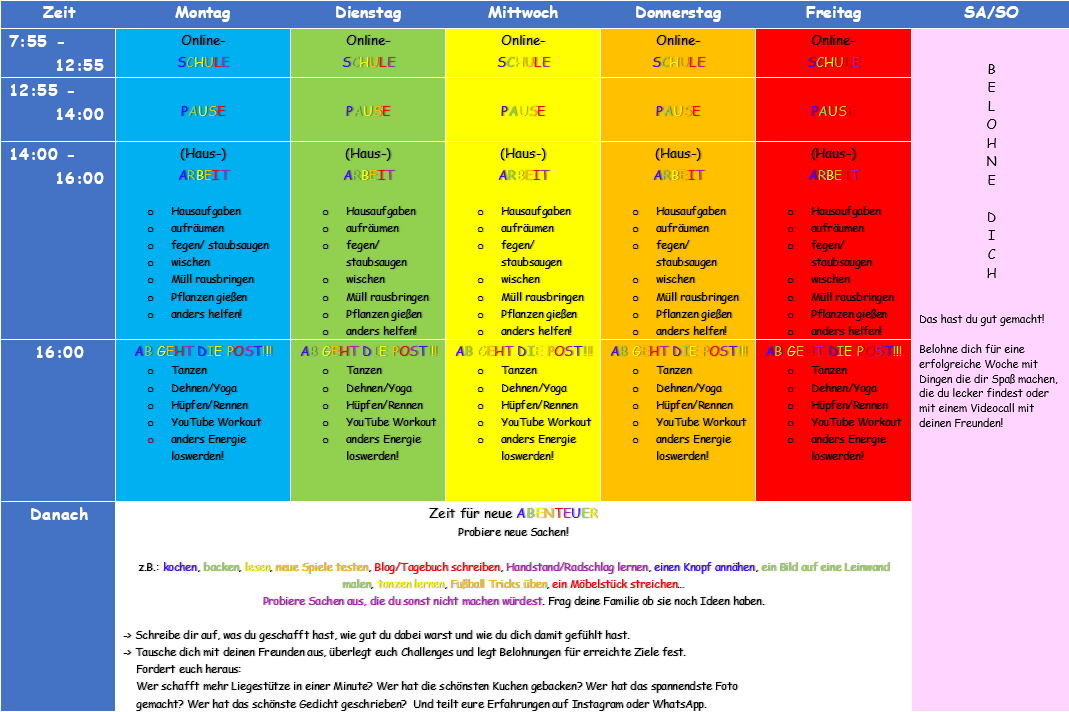 